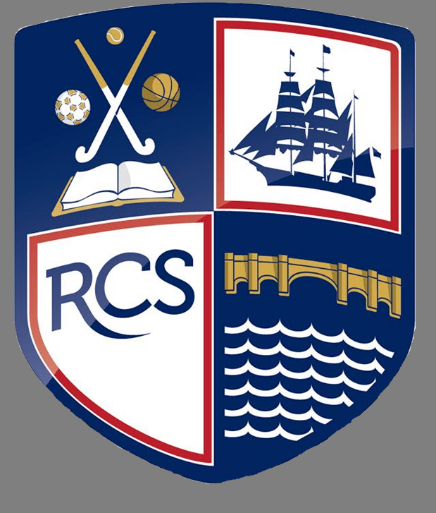 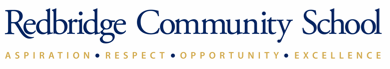 The Equality Act 2010 replaced all existing equality legislation, including the Disability Discrimination Act 1995 (DDA), which had been extended by the SEN and Disability Act 2001 to cover education. The Accessibility Plan addresses the statutory requirements of the Equality Act 2010 and the Special Educational Needsand Disabilities (SEND) Code of Practice of September 2014. These acts place a responsibility on the Governing Body toensure that the school is socially and academically inclusive. In particular, the Equality Act requires the school to developa plan to show how it will develop services in the following three areas:To increase the extent to which disabled students can participate in the school's curriculumTo improve the physical environment of the school to ensure disabled students are able to take advantage ofeducation and other benefits, facilities or services provided or offered by the schoolTo improve the delivery of information to disabled students, so information is as available as it is for students whoare not disabledThe definition of disability under the law is a wide one. A disabled person is someone who has a physical or mental impairment that has an adverse, substantial and long term effect on their ability to carry out normal day to day activities.The definition includes people with a Hearing or Visual Impairment, Cerebral Palsy, Muscular Dystrophy, mental health issues and incontinence. People with ADHD, Autistic Spectrum Disorder, Downs Syndrome and Hydrocephalus are included. Medical conditions such as Cystic Fibrosis, severe Asthma, Diabetes, Cancer, Multiple Sclerosis, Epilepsy, Sickle Cell Anaemia and HIV are deemed disabilities. Facial disfigurement, severe dyslexia and diagnosed eating disorders are all included.If a person has been disabled in the past (for example, cancer recoverees and people with a history of mental illness) they are still covered by the legislation for the rest of their life.Redbridge Community School is committed to ensuring equal treatment of all its employees, students and any others involved in the school community including those with any form of disability and will ensure that disabled people are not treated less favourably in any procedures, practices and service delivery. Redbridge Community School believes that full opportunities and choices should be available to students and adults to increase their access, participation and achievements in learning to improve their quality of life.  They will be respected and included as equal members of society.The school is ambitious in delivering learning excellence for all within its community. This is reflected in our school motto - Aspire, Respect, Opportunity, Excellence.This policy should be read in conjunction with all other policies available in the school.This Plan aims to:Meet the requirements of the Equalities Act and the SEND Code of Practice in respect of disabled studentsEnsure that all students have equal access to a broad, balanced and differentiated curriculumProvide access to the curriculum for disabled pupils without disadvantaging the education of other students in the schoolIdentify barriers to learning and participation for students with disabilities and find practical solutions to removing these barriers e.g. through teaching strategiesIncrease the confidence, sensitivity and expertise of teachers and support staff when teaching or supporting a wide range of disabled studentsWork collaboratively with disabled students and their parents/carers to create appropriate provisionChallenge negative attitudes about disability and accessibility and to develop a culture of awareness, tolerance and inclusion amongst staff and studentsContinue to improve the physical environment of the school to enable disabled pupils to take better advantage of the education, benefits, facilities and services provided Ensure disabled pupils can participate fully in extra-curricular activities, clubs and school tripsImprove the availability of accessible information to any known disabled personProvide written information for students with disabilities in a form which is user friendlyThis plan sets out the proposals of the Governing Body of the school to increase access to education for disabled students in the three areas required.Consultation and agreements for this plan:SMTSENCOSTA for HIThe Governing BodyParents’ ForumStudents Kate Crisell – Health and Safety ManagerClare Wall-Bradfield -Business ManagerGus Casson – Interserve ManagerDuration covered by plan:September 2020 – September 2023Plan Agreed:Plan Review:September 2021Lead member of Staff:Mrs. S. LunnIncreasing the extent to which disabled pupils can participate in the curriculumIncreasing the extent to which disabled pupils can participate in the curriculumIncreasing the extent to which disabled pupils can participate in the curriculumIncreasing the extent to which disabled pupils can participate in the curriculumIncreasing the extent to which disabled pupils can participate in the curriculumIncreasing the extent to which disabled pupils can participate in the curriculumIncreasing the extent to which disabled pupils can participate in the curriculumIncreasing the extent to which disabled pupils can participate in the curriculumIncreasing the extent to which disabled pupils can participate in the curriculumActionActionActionAction BreakdownResponsibilityWhen?CostSuccess CriteriaReview1. All leaders within the school are clear about their role in providing high quality inclusive education1. All leaders within the school are clear about their role in providing high quality inclusive education1. All leaders within the school are clear about their role in providing high quality inclusive educationDistributed Leadership grid for SEND created for easy reference by all staff in the schoolSEND handbook updated in line with action plan – all staff to sign they have read this at start of yearSLU/ LSTSLUAnnuallyAnnuallyTimeTimeStaff understand their responsibilities and accountabilities regarding SEND students Staff understand the systems and procedures in place regarding SEND students in the school.2. All  staff understand the graduated response to SEND in school and their role within this2. All  staff understand the graduated response to SEND in school and their role within this2. All  staff understand the graduated response to SEND in school and their role within thisExisting graduated Response document revamped,  updated and shared with staff LST/ SLUAnnuallyTimeStaff are aware of their responsibilities and strategies  are seen within the classroomCreate summary document outlining stages within the graduated response LST/ SLUAnnuallyTimeStaff are aware of where to access this information and how this can should use it to provide an inclusive classroomAN Register shows which “stage” students are atThis “stage” to be reviewed termly by all key staff SLUSLU/LST/HoYHalf-termlyHalf-termlyTimeTimeAN Register is up to date with showing stage of graduated response3 To support staff to develop the skills for  meeting a range of SEND needs in their lessons3 To support staff to develop the skills for  meeting a range of SEND needs in their lessons3 To support staff to develop the skills for  meeting a range of SEND needs in their lessonsCPD plan to be created and delivered using information from line meetings and other monitoring systems in school. New staff attend a series of SEND CPD sessionsLST/SLUEBE/SLUAs neededTimeStaff feel more confident to meet a range of SEND needs in lessons. 3 To support staff to develop the skills for  meeting a range of SEND needs in their lessons3 To support staff to develop the skills for  meeting a range of SEND needs in their lessons3 To support staff to develop the skills for  meeting a range of SEND needs in their lessonsStudent Information Sheets revamped and to be more specific for easier reference by staff to support inclusive teaching and learningNeed and Strategy columns created to support QFTCollaboration by key SEND staff into this sheet to ensure the “whole” pictureInclusion of BOXALL assessment, targets and strategies for incisive interventionLST/SLU/HoYOn-goingTimeStaff have greater understanding and ipersonalised strategies available to support SEND students at RCS. 3 To support staff to develop the skills for  meeting a range of SEND needs in their lessons3 To support staff to develop the skills for  meeting a range of SEND needs in their lessons3 To support staff to develop the skills for  meeting a range of SEND needs in their lessonsMore experienced and confident TAs work with less experienced TAs in a range of areas Case Study to develop clarity about how their role can create positive outcomes for the student in lessons for new TAs mentored by more experienced TAsSelf-evaluations, lesson observations and Appraisals create a buddy support systemSelf-evaluations, lesson observation,  Appraisals and whole school initiatives are used to tailor a TA meeting programme to develop TA skills.SLUAs neededTimeTAs new to the role are able to verbalise an understanding of the student’s need, their intervention to support this need and the impact of this intervention in the classroom. This is evident in the Case Study.The support links build confidence in areas of under-confidence and this is evident in lesson observations observations  Self-evaluations, lesson observation and  Appraisals evidence progression of skills.4. A structure created so that middle leaders are held accountable for progress of SEND students within their department.4. A structure created so that middle leaders are held accountable for progress of SEND students within their department.4. A structure created so that middle leaders are held accountable for progress of SEND students within their department.SSC to add SEND information to DARTS SEND to be added to agenda in SMT line meetings under DARTs – department actions and impact to tackle underperformance of SEND studentsTo collate all SEND feedback from line meetings and share with SLU Any CPD requirements are actionedLST/SLU/Middle LeadersOn-goingTimeMiddle leaders account for the progress of SEND students within their departments and implement actions to improve outcomesTimely intervention by middle leaders using school DART system raises the performance of SEND students4. A structure created so that middle leaders are held accountable for progress of SEND students within their department.4. A structure created so that middle leaders are held accountable for progress of SEND students within their department.4. A structure created so that middle leaders are held accountable for progress of SEND students within their department.Middle leaders are accountable to ensure all departments are using inclusive classroom strategies A pro forma is created to support middle leadersMiddle LeadersSLU/LSTOn-goingTimeDepartments are actively using inclusive strategies and this is evident through line meetingsMiddle leaders are confident to monitor inclusive teaching in their departments5. To develop clarity within the SEMH pathway so that timely interventions and rigorous monitoring results in better outcomes for students with SEMH needs5. To develop clarity within the SEMH pathway so that timely interventions and rigorous monitoring results in better outcomes for students with SEMH needs5. To develop clarity within the SEMH pathway so that timely interventions and rigorous monitoring results in better outcomes for students with SEMH needsCreate a flow chart showing clear A,P,D,R route and staff responsibility and accountability along the way.LSTOn-goingKey staff are following a clear structure that supports SEMH students through a graduated response. Review the range of interventions available as part of the graduated response and further develop these e.g. ABCC meetingsSLU/ LST/ HOYsOn-goingTime Potential cost of EP or external agenciesA more rigorous APDR process is evident and evidenced before a transition to Edu-K8NII document to be completed by key collaborators  as part of the A,P, D,R cycle - need, intervention, impactWork with key collaborators around the NII process -  model good examplesSLU/ LST/ HOYs/ key SEMH staffSLU/ LST/On-goingTimeCollaboration of all SEND leaders with the NII document ensures a clear graduated repose is followed and need is addressed timeouslyWork with HOY to ensure BOXALL targets set are SMARTSLU/ LST/AnnuallyTimeAll BOXALL targets are SMARTEnsure there is a robust monitoring system in place post- target setting to ensureInclusive practice is followed through into the classroom settingStudents are given the best possible chance of achieving their targetsSLU/ LST/TimeAll staff are aware of targets and using strategies to support SEND needs. 6. Further develop transition work for students joining Redbridge in Year 7 and  for students leaving Redbridge in Year 116. Further develop transition work for students joining Redbridge in Year 7 and  for students leaving Redbridge in Year 116. Further develop transition work for students joining Redbridge in Year 7 and  for students leaving Redbridge in Year 11EduK8 students work with identified Y6 students to support transitionEduK8 StaffAnnuallyY6 students have a smooth transition to Redbridge and feel confident about joining the school. Permission forms to be sorted for swift transfer of documents to collegesSLU/ SELAnnuallySwift and legal transfer of information so that support can be put in place for RCS students.7. Co-production and partnership working  are embedded within the school ethos7. Co-production and partnership working  are embedded within the school ethos7. Co-production and partnership working  are embedded within the school ethosAt least termly meeting are offered to parents of students with a SEMH needLST/HoYTermlyTimeParents are involved in provision, target setting and review for their child8. Newly qualified Teacher of Deaf completes audit and creates Action Plan for HI Resource8. Newly qualified Teacher of Deaf completes audit and creates Action Plan for HI Resource8. Newly qualified Teacher of Deaf completes audit and creates Action Plan for HI ResourceAction Plan completedKBO/SLUReviewed annually and updatedTimeAction Plan completed to give clear development direction for support of HI students9. To retain our Basic Skills Quality Mark Award showing our commitment to self-evaluation and a continuous improvement of the basic skills of all students in the school.9. To retain our Basic Skills Quality Mark Award showing our commitment to self-evaluation and a continuous improvement of the basic skills of all students in the school.9. To retain our Basic Skills Quality Mark Award showing our commitment to self-evaluation and a continuous improvement of the basic skills of all students in the school.Apply for renewal of Basic Skills Quality Mark.SLU and Middle LeadersPending and awaiting confirmation of date as systems are being adapted.TimeBasic Skills Quality Mark renewed.10  To ensure disability awareness and knowledge continues to happen  through assembly/PSHE10  To ensure disability awareness and knowledge continues to happen  through assembly/PSHE10  To ensure disability awareness and knowledge continues to happen  through assembly/PSHEAudit to be completed of disability awareness issues addressedToD deliver assembly on HI awarenessCCR and SMOReview annually and actionTimeDisability awareness is addressed in school.To develop a system to monitor the take-up of different groups of students through well-being activities To develop a system to monitor the take-up of different groups of students through well-being activities To develop a system to monitor the take-up of different groups of students through well-being activities Central register is created and kept updated for extra-curricular activities, trips and rewards – starting with rewards for 2020-21Analysis of additional student groups attending these rewards to feed into Action and Access PlanAHO/ HOYs/AHOYsSSCDaily TimePicture beyond the academic curriculum is created for all groupsAnalysis allows for intervention with “under-represented” groups – evident in Action and Access planImproving the environment of the school to increase the extent to which disabled students can take advantage of education and associated servicesImproving the environment of the school to increase the extent to which disabled students can take advantage of education and associated servicesImproving the environment of the school to increase the extent to which disabled students can take advantage of education and associated servicesImproving the environment of the school to increase the extent to which disabled students can take advantage of education and associated servicesImproving the environment of the school to increase the extent to which disabled students can take advantage of education and associated servicesImproving the environment of the school to increase the extent to which disabled students can take advantage of education and associated servicesImproving the environment of the school to increase the extent to which disabled students can take advantage of education and associated servicesImproving the environment of the school to increase the extent to which disabled students can take advantage of education and associated servicesImproving the environment of the school to increase the extent to which disabled students can take advantage of education and associated servicesActionAction BreakdownAction BreakdownAction BreakdownResponsibilityWhen?CostSuccess CriteriaReview1.To review site access to meet the diverse needs of students, staff and community usersMeet weekly with site manager to check safety of buildings, outside areas and equipment on site.Meet weekly with site manager to check safety of buildings, outside areas and equipment on site.Meet weekly with site manager to check safety of buildings, outside areas and equipment on site.KCRWeeklyMinimal – majority of cost covered by PFI contract. Safety of building, site and equipment.Personalised building access requirements are met.2.To investigate an automatic door at the school reception Kate to liaise with Gus regarding cost Kate to liaise with Gus regarding cost Kate to liaise with Gus regarding cost KCRAutumn 2020To be confirmedThe front entrance of the school has an automatic door which improves access to the building.Improving the delivery of information to disabled students so that information is as available as it is for students who are not disabledImproving the delivery of information to disabled students so that information is as available as it is for students who are not disabledImproving the delivery of information to disabled students so that information is as available as it is for students who are not disabledImproving the delivery of information to disabled students so that information is as available as it is for students who are not disabledImproving the delivery of information to disabled students so that information is as available as it is for students who are not disabledImproving the delivery of information to disabled students so that information is as available as it is for students who are not disabledImproving the delivery of information to disabled students so that information is as available as it is for students who are not disabledImproving the delivery of information to disabled students so that information is as available as it is for students who are not disabledImproving the delivery of information to disabled students so that information is as available as it is for students who are not disabledActionActionAction BreakdownAction BreakdownResponsibilityWhen? CostSuccess CriteriaReviewTo develop more inclusive support for our students who have a visual impairmentTo develop more inclusive support for our students who have a visual impairmentInformation Sheets outline needs and how class teachers need to meet these needs.Information Sheets outline needs and how class teachers need to meet these needs.SLU DailyTimeStudents feedback shows inclusive strategies are supporting their VI needs in lessons.To develop more inclusive support for our students who have a visual impairmentTo develop more inclusive support for our students who have a visual impairmentStaff are supported with understanding the role played by technology in supporting the needs of VI students.Staff are supported with understanding the role played by technology in supporting the needs of VI students.Students feedback shows inclusive strategies are supporting their VI needs in lessons.To develop more inclusive support for our students who have a visual impairmentTo develop more inclusive support for our students who have a visual impairmentRegular meetings with VI students so that quick action can be taken if needs are not being met.Regular meetings with VI students so that quick action can be taken if needs are not being met.Students feedback shows inclusive strategies are supporting their VI needs in lessons.